Chapter 11 comprehension questionsWhere did Ralph search for asprin?How was Ralph planning on getting the asprin back to 215?How did Ralph’s dad die?What happened in the last room?Where did they release him?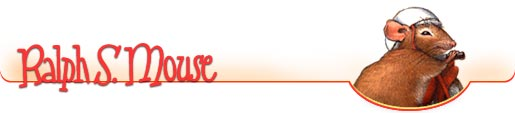 